Calendrier des évaluations (révisé)JanvierFévrier*** Des changements sont possibles à l’horaire des évaluations.Aucune reprise d’examen ne sera permise en cas d’absence14Résoudre15Résoudre16171819202122Examen de grammaireSujet-Prédicat-CPGroupe verbal2324Atelier de la policière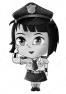 Sécurité sur le web25Examen stratégie de lecture cause-effet262728Production écriteTexte descriptif29Production écriteTexte descriptif3031Examen d’univers socialDossier 2 Thème 21Revue de janvierMathsfractions24Résoudre5Résoudre67891011Savoirs essentielsMaths1213Examen de problèmes (2)14Examen de problèmes (2)151617181920Sortie aux glissades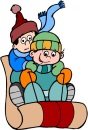 21Examen de lecturePRÉLECTURE22Examen de lecture*Fin de l’étape*232425Sortie au théâtre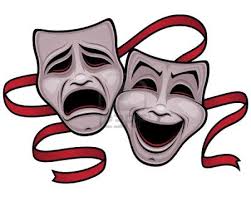 26272812